http://REAP-eastafrica.orgEmail:  REAP@ukonline.co.uk18 Yewhurst Close, Twyford, RG10 9PWRegistered Charity 1075121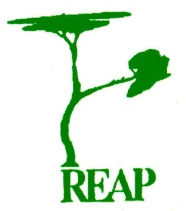 Rural Extension with Africa’s PoorA Christian approach to developmentthrough teachingREAP’s Agricultural Story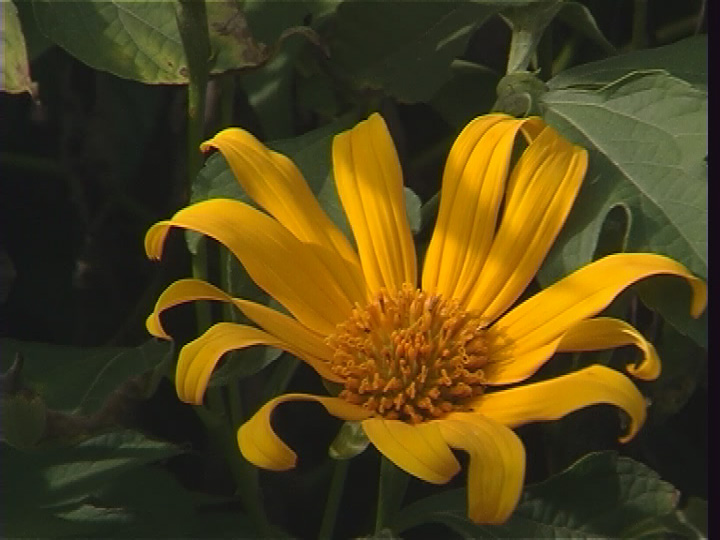 Tithonia – used as a fertilizer seeks to improve the lives of Africa’s rural poor through teaching how to use locally available resources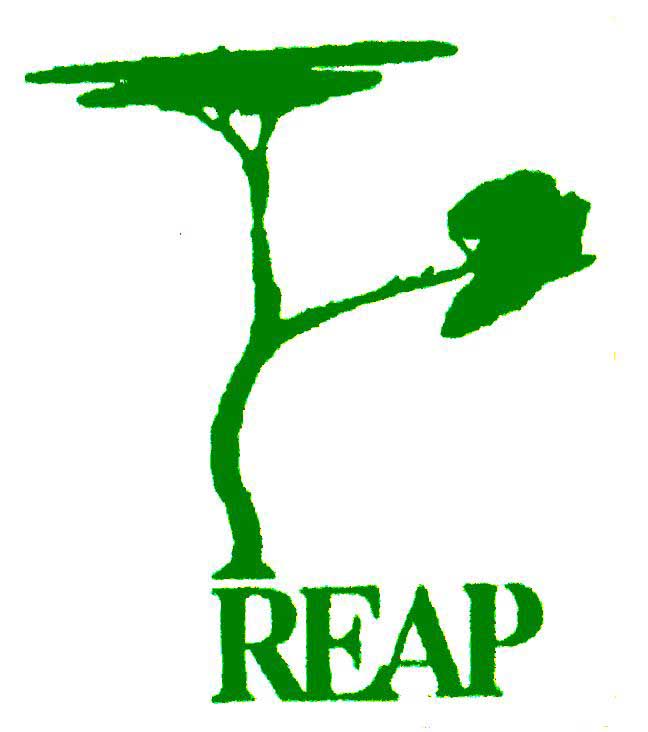 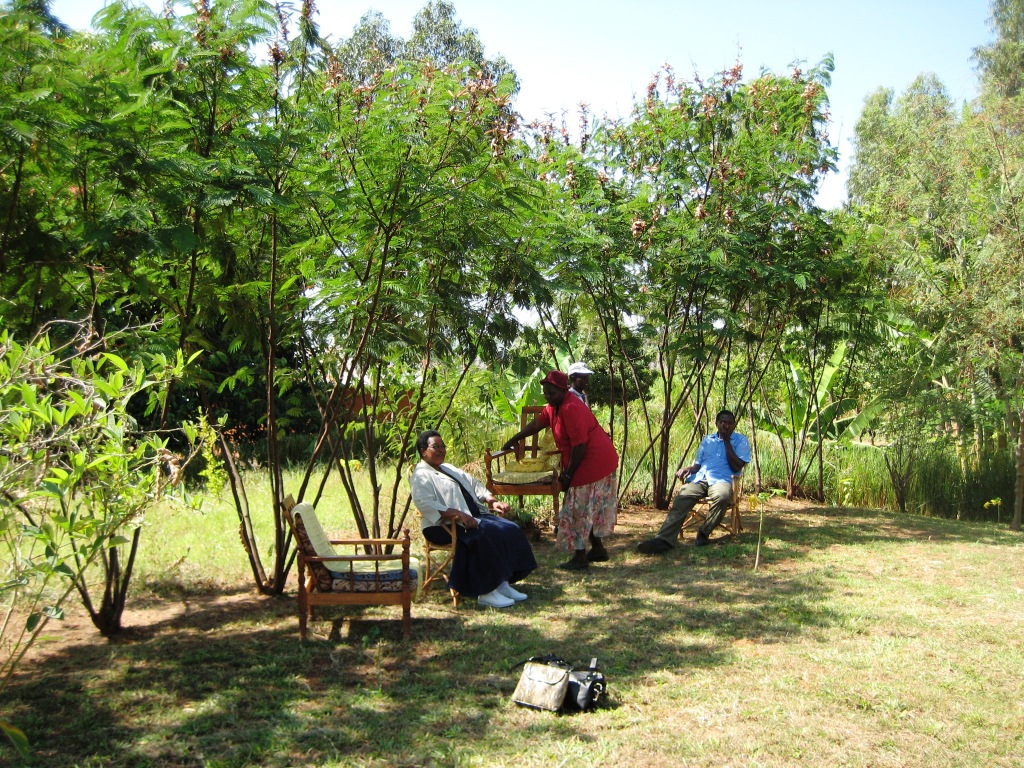 is concerned for the wellbeing and dignity of the individual as well as the whole of creation 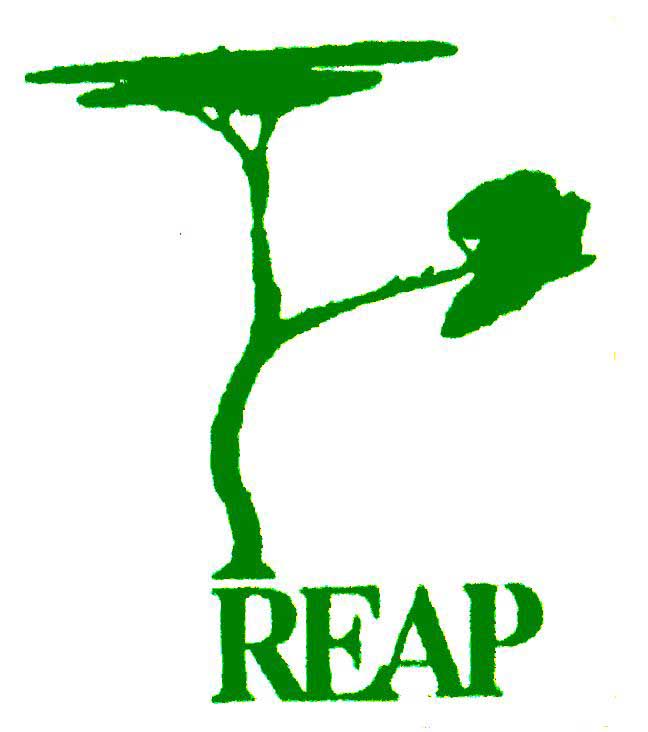 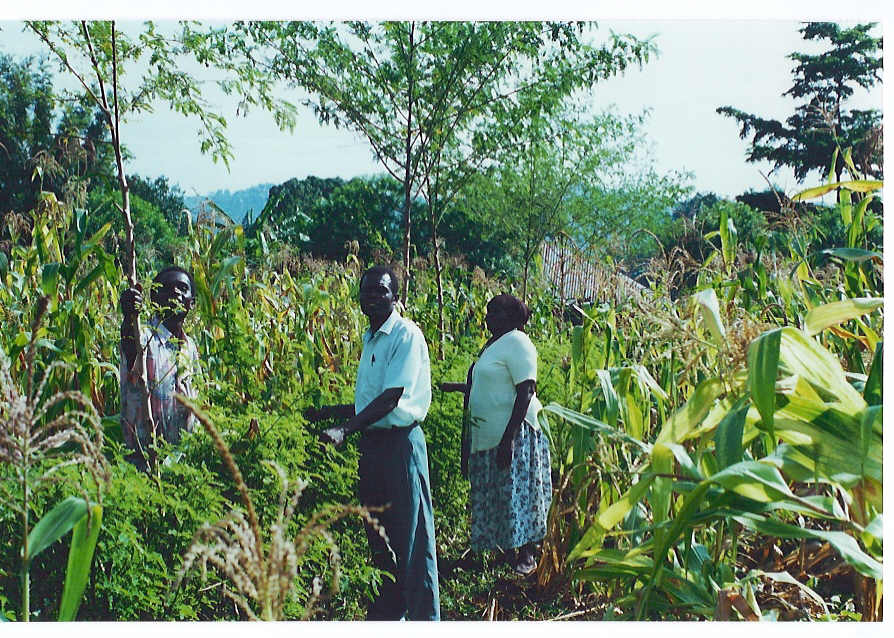 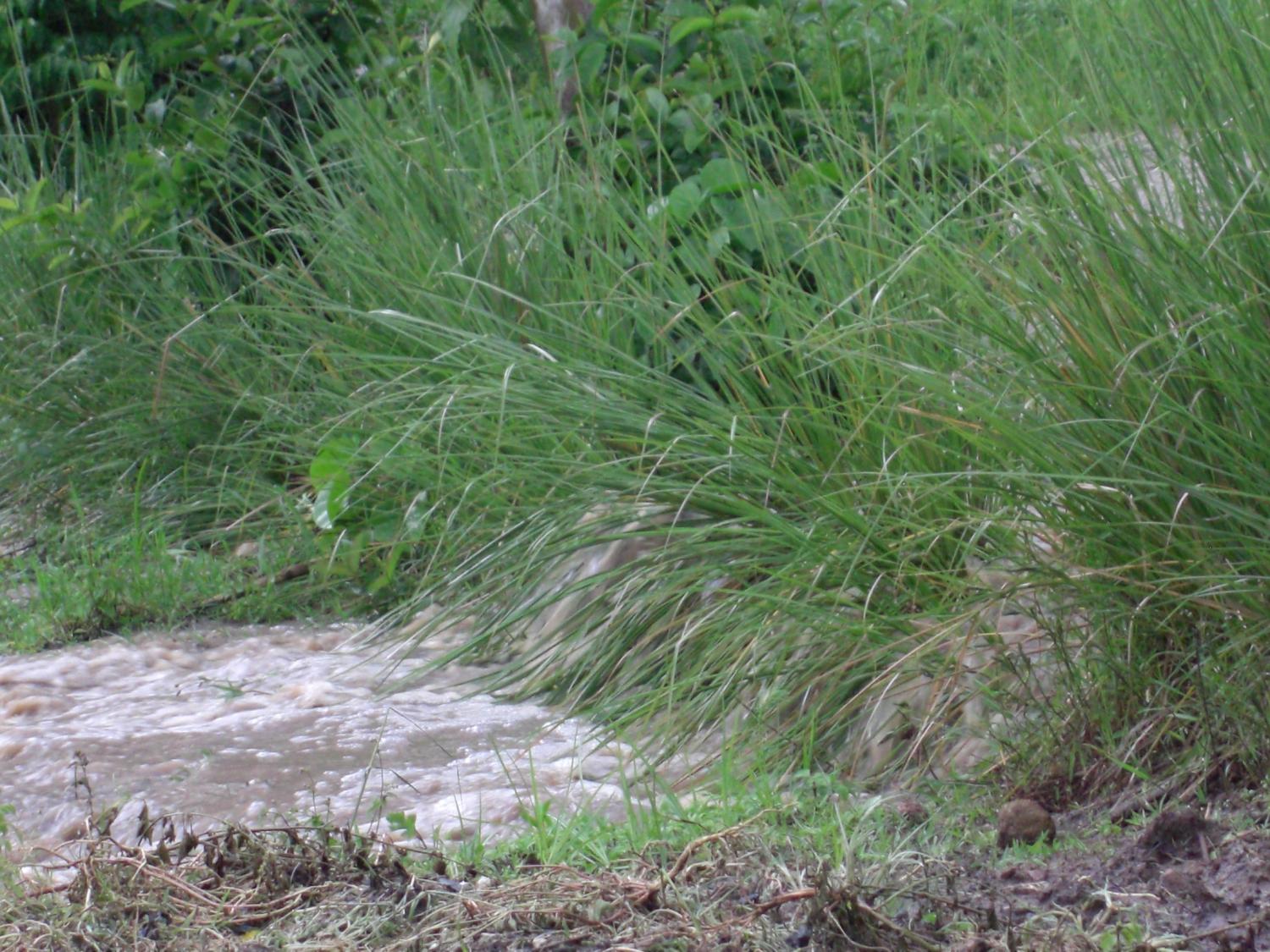 By using Vetiver as a terracing medium many inches of soil can be retained, which would otherwise have been lost.  Soil brought down the hillside from higher up is stopped from going any further and adds to the fertile ground.  These advantages are significant and REAP’s teaching is becoming highly valued as farmers realize how much the planting of Vetiver can improve their plots. 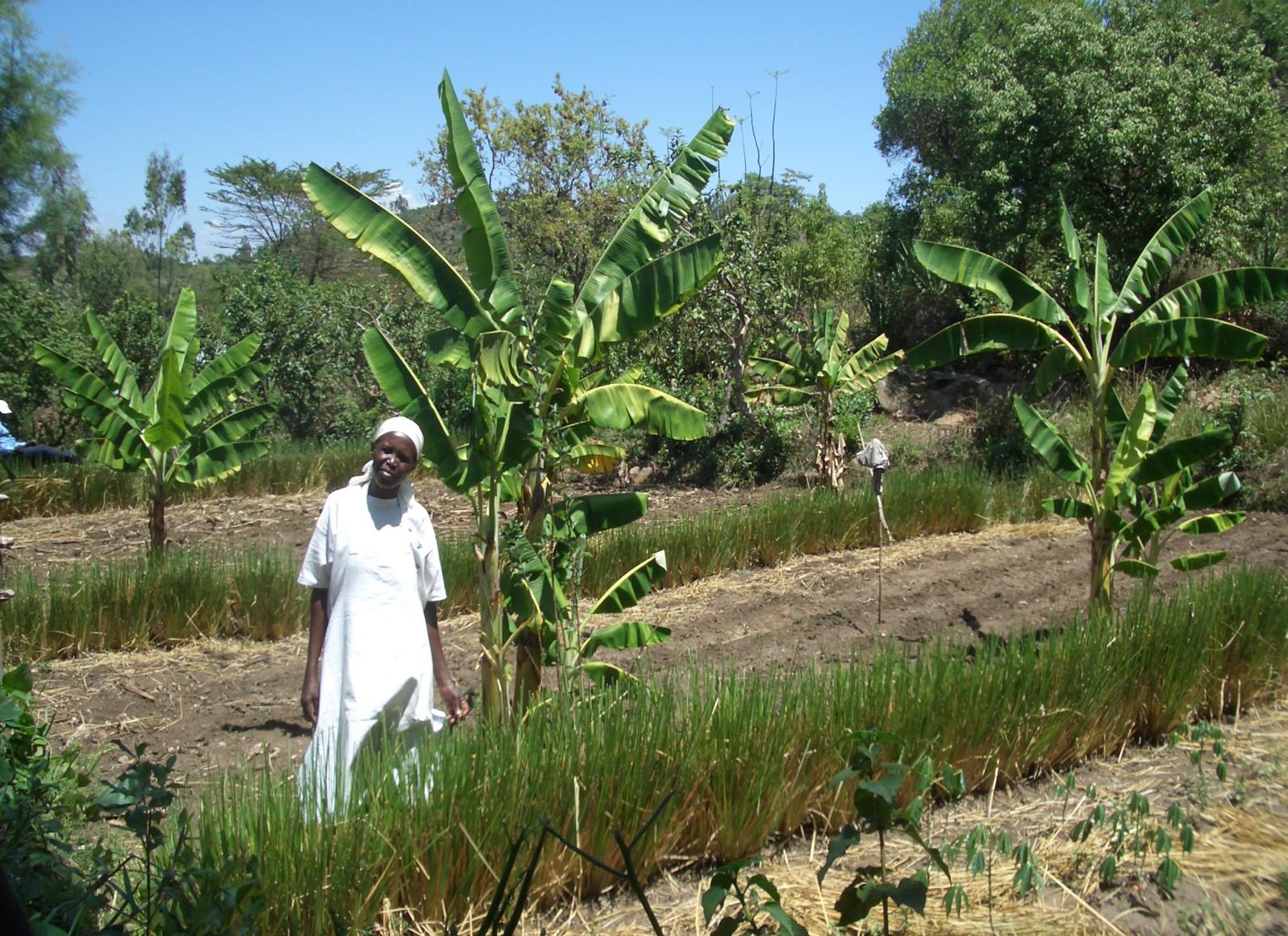 teaches good stewardship of God-given resources will enable the poor to improve their standard of living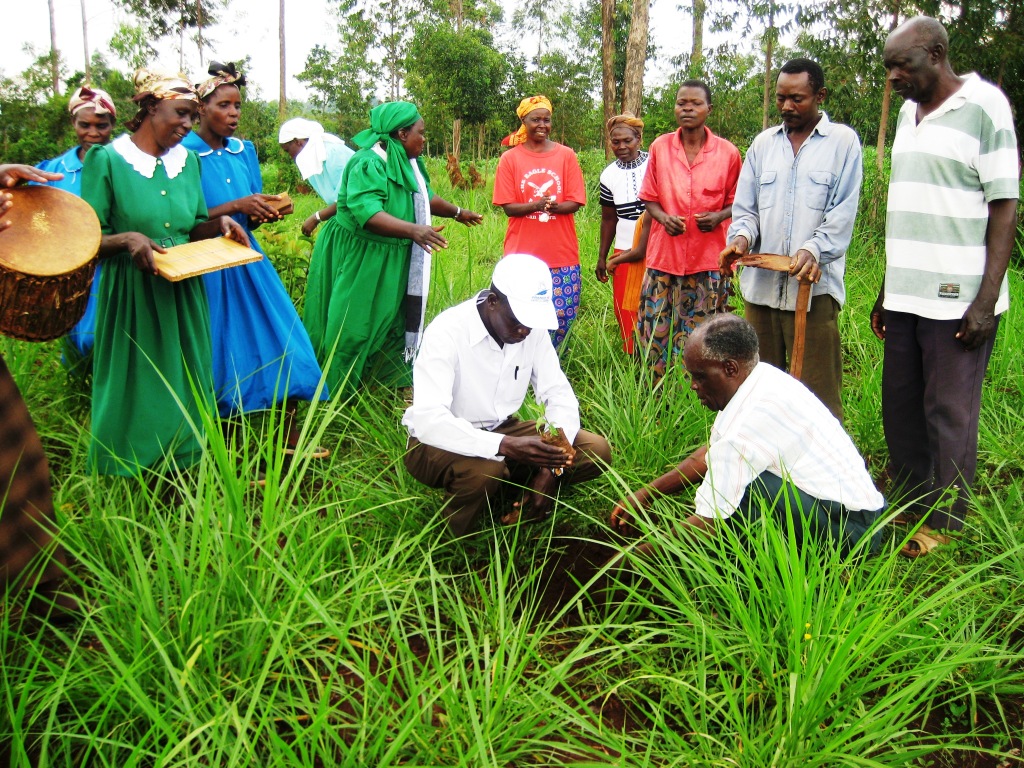  works to overcome a culture of dependency and the call for large external resources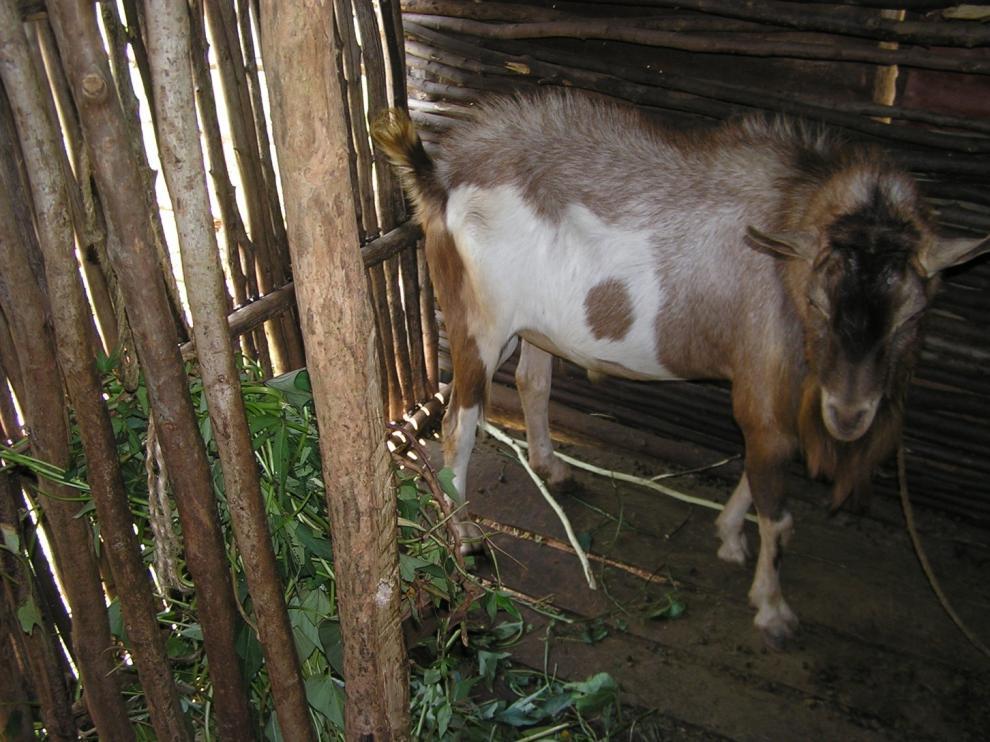 